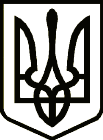 УкраїнаНОВГОРОД – СІВЕРСЬКА МІСЬКА РАДАЧЕРНІГІВСЬКОЇ ОБЛАСТІ(тридцять п’ята сесія VIІI скликання)РІШЕННЯ21 грудня 2023 року                                                                                          № 1067   Про затвердження технічної документації із землеустрою щодо встановлення (відновлення)меж земельних ділянок в натурі (на місцевості) та передачу їх у власністьРозглянувши подані заяви щодо затвердження технічної документації              із землеустрою для оформлення права власності на земельні ділянки, відповідно до ст. ст. 12, 39, 40, 81, 118, 121, 122 Земельного кодексу України, керуючись          ст. ст. 26, 59 Закону України «Про місцеве самоврядування в Україні», міська рада ВИРІШИЛА:1. Затвердити технічну документацію із землеустрою щодо встановлення (відновлення) меж земельної ділянки в натурі (на місцевості) з кадастровим номером 7423610000:00:003:0600, для будівництва і обслуговування      житлового будинку, господарських будівель і споруд (присадибна ділянка),
для оформлення права власності на земельну ділянку за рахунок земель комунальної власності Даньковій  Людмилі  Петрівні, загальною площею – 0,0397 га, яка знаходиться за адресою: вул. Різдвяна, буд. 27, м. Новгород-Сіверський, Чернігівська область:1) передати безкоштовно у власність земельну ділянку з кадастровим номером   7423610000:00:003:0600  Даньковій  Людмилі  Петрівні;2)  Даньковій  Людмилі  Петрівні провести державну реєстрацію нерухомого майна – земельної ділянки.2. Затвердити технічну документацію із землеустрою щодо встановлення (відновлення) меж земельної ділянки в натурі (на місцевості) з кадастровим номером 7423610000:00:011:0246, для будівництва і обслуговування      житлового будинку, господарських будівель і споруд (присадибна ділянка),
для оформлення права власності на земельну ділянку за рахунок земель комунальної власності  Материнко Валентині Анатоліївні, загальною площею – 0,0948   га,   яка   знаходиться   за   адресою:   вул.  Покровська,   буд.  30-А,                                               м. Новгород-Сіверський, Чернігівська область:1) передати безкоштовно у власність земельну ділянку з кадастровим номером 7423610000:00:011:0246  Материнко Валентині Анатоліївні;2) Материнко Валентині Анатоліївні провести державну реєстрацію нерухомого майна – земельної ділянки.3. Затвердити технічну документацію із землеустрою щодо встановлення (відновлення) меж земельної ділянки в натурі (на місцевості) з кадастровим номером 7423610000:00:011:0247, для будівництва і обслуговування      житлового будинку, господарських будівель і споруд (присадибна ділянка),
для оформлення права власності на земельну ділянку за рахунок земель комунальної власності Погодіну Миколі Васильовичу, загальною                        площею – 0,1000 га, яка знаходиться за адресою: вул. Революції Гідності,                  буд. 142, м. Новгород-Сіверський, Чернігівська область:1) передати безкоштовно у власність земельну ділянку з кадастровим номером  7423610000:00:011:0247 Погодіну Миколі Васильовичу;2) Погодіну Миколі Васильовичу  провести державну реєстрацію нерухомого майна – земельної ділянки.4. Затвердити технічну документацію із землеустрою щодо встановлення (відновлення) меж земельної ділянки в натурі (на місцевості) з кадастровим номером 7423687800:01:000:0242, для будівництва і обслуговування      житлового будинку, господарських будівель і споруд (присадибна ділянка),
для оформлення права власності на земельну ділянку за рахунок земель комунальної власності Кравець Антоніні Семенівні, загальною                        площею – 0,2500 га, яка знаходиться за адресою: вул. Лесі Українки, буд. 13,                                               с. Орлівка, Новгород-Сіверський район, Чернігівська область:1) передати безкоштовно у власність земельну ділянку з кадастровим номером 7423687800:01:000:0242 Кравець Антоніні Семенівні;2) Кравець Антоніні Семенівні провести державну реєстрацію нерухомого майна – земельної ділянки.5. Затвердити технічну документацію із землеустрою щодо встановлення (відновлення) меж земельної ділянки в натурі (на місцевості) з кадастровим номером 7423610000:00:001:1104, для будівництва і обслуговування      житлового будинку, господарських будівель і споруд (присадибна ділянка),
для оформлення права власності на земельну ділянку за рахунок земель комунальної власності Пархоменко Валентині Василівні, загальною                        площею – 0,1000 га, яка знаходиться за адресою: вул. Пробудження, буд. 16,                                               м. Новгород-Сіверський, Чернігівська область:1) передати безкоштовно у власність земельну ділянку з кадастровим номером 7423610000:00:001:1104 Пархоменко Валентині Василівні;2)  Пархоменко Валентині Василівні провести державну реєстрацію нерухомого майна – земельної ділянки.6. Затвердити технічну документацію із землеустрою щодо встановлення (відновлення) меж земельної ділянки в натурі (на місцевості) з кадастровим номером 7423610000:00:003:0274, для будівництва і обслуговування      житлового будинку, господарських будівель і споруд (присадибна ділянка),
для оформлення права власності на земельну ділянку за рахунок земель комунальної власності Смеян Ніні Митрофанівні та Якименко Наталії Володимирівні, загальною   площею – 0,0535 га, яка знаходиться за адресою: провул. Миру, буд. 3, м. Новгород-Сіверський, Чернігівська область:1) передати безкоштовно у власність земельну ділянку з кадастровим номером 7423610000:00:003:0274 Смеян Ніні Митрофанівні (1/2) та Якименко Наталії Володимирівні (1/2);2) Смеян Ніні Митрофанівні та Якименко Наталії Володимирівні   провести державну реєстрацію нерухомого майна – земельної ділянки.7. Затвердити технічну документацію із землеустрою щодо встановлення (відновлення) меж земельної ділянки в натурі (на місцевості) з кадастровим номером 7423683600:02:000:0101, для будівництва і обслуговування      житлового будинку, господарських будівель і споруд (присадибна ділянка),
для оформлення права власності на земельну ділянку за рахунок земель комунальної власності Зєваку Сергію Володимировичу, загальною                        площею – 0,1820 га, яка знаходиться за адресою: вул. Миру, буд. 18,                                               с. Гірки, Новгород-Сіверський район, Чернігівська область:1) передати безкоштовно у власність земельну ділянку з кадастровим номером 7423683600:02:000:0101 Зєваку Сергію Володимировичу;2) Зєваку Сергію Володимировичу провести державну реєстрацію нерухомого майна – земельної ділянки.8. Затвердити технічну документацію із землеустрою щодо встановлення (відновлення) меж земельної ділянки в натурі (на місцевості) з кадастровим номером 7423685000:04:000:0105, для будівництва і обслуговування      житлового будинку, господарських будівель і споруд (присадибна ділянка),
для оформлення права власності Сидоренко Ірині Вікторівні та Сидоренку Борису Леонідовичу на земельну ділянку за рахунок земель комунальної власності, загальною площею – 0,2500 га, яка знаходиться за адресою:                       вул. Козацька, буд. 9, с. Чернацьке, Новгород-Сіверський район, Чернігівська область:1) передати безкоштовно у власність земельну ділянку з кадастровим номером 7423685000:04:000:0105 Сидоренко Ірині Вікторівні (1/2) та Сидоренку Борису Леонідовичу (1/2);2) Сидоренко Ірині Вікторівні та Сидоренку Борису Леонідовичу провести державну реєстрацію нерухомого майна – земельної ділянки.9. Затвердити технічну документацію із землеустрою щодо встановлення (відновлення) меж земельної ділянки в натурі (на місцевості) з кадастровим номером 7423610000:00:001:0858, для будівництва і обслуговування житлового будинку, господарських будівель і споруд (присадибна ділянка), для оформлення права власності на земельну ділянку за рахунок земель комунальної власності Кулику Григорію Івановичу, загальною площею –  0,1000 га, яка знаходиться          за адресою: вул. Козацька, буд. 36, м. Новгород-Сіверський, Чернігівська область:1) передати безкоштовно у власність земельну ділянку з кадастровим номером 7423610000:00:001:0858 Кулику Григорію Івановичу;2) Кулику Григорію Івановичу провести державну реєстрацію нерухомого майна – земельної ділянки.10. Контроль за виконання рішення покласти на постійну комісію міської ради з питань земельних відносин та екології.Міський голова								Л. Ткаченко  